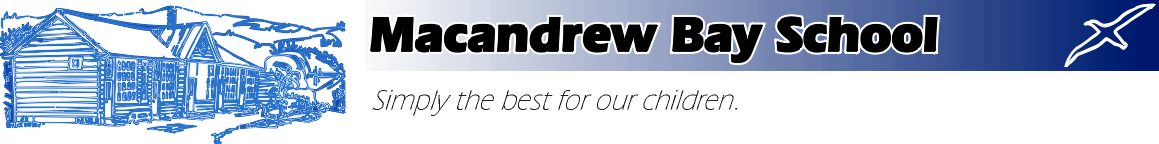 488 Portobello Road, Macandrew Bay, Dunedin, phone: (03) 4761 004 Email: admin@macandrewbay.school.nz, Website:  www.macandrewbay.school.nzThis form is to be completed by the parents or caregivers of the student applying for enrolment and must be returned to the Macandrew Bay School Office together with:The student’s NZ Passport, NZ Birth Certificate, Australian Passport or Residency Visa/Student VisaEvidence of permanent residence (e.g. a current household bill, rental agreement or purchase agreement.Child’s Family Name:Gender: Male/FemaleChild’s First Names:Date of Birth:      /    /Preferred Name:Current Year Level:Ethnic Group Identified With:Pakeha/European ______________________________Maori_________________________Do you identify with the Maori Culture Yes/NoIwi_________________________________Hapu______________________________Unknown_________________________Asian _______________________Pacific Island ____________________(please specify)OtherDate First Started School:         /    / First Language spoken at Home:__________________________________________________Other Language (s) spoken at Home:_________________________________________________Previous School:____________________________________________________Previous Early Childhood Centre:____________________________________________________Is your child a New Zealand Citizen?      Yes / NoCountry of Citizenship __________________________________________________________________________PARENTS / GUARDIANS’S DETAILSMother / Guardian: Address: ________________________________________________________________________________________________________________________________________________________________________________________________________________Home Phone: _________________________________  Cell Phone No: ________________________________________Occupation: ___________________________________________________________________Work Phone No: _____________________________Email: __________________________________________________Is your child a New Zealand Citizen?      Yes / NoCountry of Citizenship __________________________________________________________________________PARENTS / GUARDIANS’S DETAILSMother / Guardian: Address: ________________________________________________________________________________________________________________________________________________________________________________________________________________Home Phone: _________________________________  Cell Phone No: ________________________________________Occupation: ___________________________________________________________________Work Phone No: _____________________________Email: __________________________________________________Father / Guardian: Address: __________________________________________________________________________________________________________________________________________________________________________________________________________________Home Phone: ___________________________________Cell Phone No: _______________________________________Occupation: ___________________________________________________________________Work Phone No: _____________________________ Email: ___________________________________________________Father / Guardian: Address: __________________________________________________________________________________________________________________________________________________________________________________________________________________Home Phone: ___________________________________Cell Phone No: _______________________________________Occupation: ___________________________________________________________________Work Phone No: _____________________________ Email: ___________________________________________________HEALTHDoctor: __________________________________________    Phone No: ________________________________Sight: _________________________________ Speech: _____________________ Hearing: _______________________Allergies: _______________________________________(Please list any details re sight, speech or hearing , i.e. wears glasses)Has your child had the full course of Immunisation: Yes / No HEALTHDoctor: __________________________________________    Phone No: ________________________________Sight: _________________________________ Speech: _____________________ Hearing: _______________________Allergies: _______________________________________(Please list any details re sight, speech or hearing , i.e. wears glasses)Has your child had the full course of Immunisation: Yes / No CONSENTSDo you agree to the school obtaining emergency medial assistance if deemed necessary? Y/NDo you give permission for your child to go on supervised school trips? Y/ NDo you agree for your child’s photo/image to be used by the school for Assessment & publicity purposes (including school websites) Y/NDo you give permission for your child to use the School’s computer/internet/emails etc  in line with the Schools Acceptable Use Procedures Y/NI agree to pay the costs incurred by your child for school trips and visiting artists when the need arises Y/N Signature of Parent/Guardian ___________________________________________________________CONSENTSDo you agree to the school obtaining emergency medial assistance if deemed necessary? Y/NDo you give permission for your child to go on supervised school trips? Y/ NDo you agree for your child’s photo/image to be used by the school for Assessment & publicity purposes (including school websites) Y/NDo you give permission for your child to use the School’s computer/internet/emails etc  in line with the Schools Acceptable Use Procedures Y/NI agree to pay the costs incurred by your child for school trips and visiting artists when the need arises Y/N Signature of Parent/Guardian ___________________________________________________________